VSTUPNÍ ČÁSTNázev komplexní úlohy/projektuŽivinyKód úlohy41-u-3/AF59Využitelnost komplexní úlohyKategorie dosaženého vzděláníH (EQF úroveň 3)M (EQF úroveň 4)Skupiny oborů41 - Zemědělství a lesnictvíVazba na vzdělávací modul(y)Výživa a krmení hospodářských zvířatVýživa zvířat a krmivářstvíŠkolaStřední odborná škola, Lískovecká, Frýdek-MístekKlíčové kompetenceKompetence k učení, Kompetence k řešení problémů, Komunikativní kompetence, Personální a sociální kompetenceDatum vytvoření02. 11. 2019 12:59Délka/časová náročnost - Odborné vzdělávání8Délka/časová náročnost - Všeobecné vzděláváníPoznámka k délce úlohyRočník(y)1. ročníkŘešení úlohyskupinovéDoporučený počet žáků8Charakteristika/anotaceKomplexní úloha je složena ze tří částí:První částí je výuková prezentace Živiny, která je určena pro žáky oboru vzdělání 41-41-M/01 Agropodnikání a po zjednodušení i pro žáky oboru vzdělání 41-51-H/01 Zemědělec-farmář. Žáci si během výuky mohou dělat poznámky do svých sešitů, nebo lze použít druhou část – Pracovní list. Pracovní list obsahuje shodné učivo mimo doplňujících historických zajímavostí, které napomáhají zpestření výuky. Žáci si materiál mohou vytisknout, nosit do výuky a při sledování výkladu zvýrazňovat nejdůležitější pojmy. Třetí část tvoří vědomostní hra „Riskuj“, která slouží k upevnění a ověření probraného učiva z živin. Pro zapojení celé třídy doporučuji rozdělit žáky na několik skupin, které mezi sebou soutěží, a žáci nejlepší skupiny nebo žáci s největším počtem správných odpovědí mohou být odměněni. Rozdělení do skupin je závislé na počtu žáků ve třídě, na každou skupinu by měl vyjít stejný počet otázek, kterých je celkem 20.Tematický celek: ŽivinyJÁDRO ÚLOHYOčekávané výsledky učenícharakterizuje nejdůležitější živinyrozdělí živiny podle původu a funkceurčí, kterými krmivy lze doplnit bílkoviny, tuky, sacharidy, vitamíny a minerální látkyvyjmenuje zdravotní problémy při nedostatcích jednotlivých živinSpecifikace hlavních učebních činností žáků/aktivit projektu vč. doporučeného časového rozvrhuUčební činnosti žáků:pracuje s informacemi získanými z výkladu vyučujícíhoz vlastní zkušenosti diskutuje o významu jednotlivých živinpracuje s odborným textem (prezentace, případně pracovní listy) a vybírá si podstatné údajerozdělí živiny podle původu a funkcepopíše význam, složení a zdroj sacharidů, bílkovin a tukůcharakterizuje vitamíny rozpustné v tucích a ve vodě, uvede jejich význam, zdroj a poruchy při nedostatkuvysvětlí význam vody a popíše zdroje příjmucharakterizuje makroprvky a mikroprvky, jejich význam a funkci v organismupracuje samostatně nebo ve skupinkách a konzultuje danou problematiku s vyučujícímaplikuje teoretické poznatky do praktických příkladůformou zábavné hry „Riskuj“ si ověřuje získané znalostiDoporučený časový rozvrh:výklad učiva Živiny s prezentací – 7 vyučovacích hodinověřování znalostí hrou „Riskuj“ – 1 vyučovací hodinaMetodická doporučení1. část – Výuková prezentace Živinyprezentace slouží k vysvětlení významu jednotlivých živin v organismuučitel každou kapitolu učiva uvede diskuzí na dané téma, tak aby žáci využili své dosavadní zkušenostižáci se aktivně zapojují a opakují si získané teoretické poznatky žák konkrétní odpovědi obhájí před učitelem a třídou učitel zkontroluje správnost jeho výsledků2. část – Pracovní list Živinypracovní list slouží opakování a postupnému zapamatování učiva žák si během výuky vyznačuje nejdůležitější pojmy a informacelisty slouží k domácí přípravě a opakování učiva3. část – vědomostní hra „Riskuj“žáci si zábavnou formou ověří a upevní dosažené vědomostižáci jsou rozděleni do skupin, volí si otázku a při správné odpovědi získává jejich skupina bodyotázky pomocí dataprojektoru promítá a označuje vyučující, v učebně vybavené interaktivní tabulí před tabuli přicházejí žáci jednotlivě a sami otázku označípo zodpovězení otázky se jejím označením objeví správná odpověďneví-li žák ani zástupci jeho skupiny správnou odpověď, může se nabídnout otázka jiné skupiněZpůsob realizaceteoreticko-praktickáPomůckyUčebna:počítač dataprojektorinteraktivní tabule (není podmínkou)Žáci:pracovní listybarevné zvýrazňovače (není podmínkou)VÝSTUPNÍ ČÁSTPopis a kvantifikace všech plánovaných výstupů1. část – Výuková prezentace Živinymožnost ověření znalostí ústně nebo písemně2. část – Pracovní list Živinymožnost ověření znalostí ústně nebo písemně3. část – vědomostní hra „Riskuj“skupinové procvičení probraného učivaKritéria hodnocení1. a 2. část (výuková prezentace, pracovní list):Písemné zkoušení:V písemné části u testů s otevřenými otázkami dostane žák 4 otázky, může získat maximálně 8 bodů, uspěje při dosažení minimálně 2 bodů; hodnotí se celistvost, správnost a odbornost odpovědí.V písemné části testů s uzavřenými otázkami dostane žák 20 otázek, zodpovědět správně musí minimálně 6.V praktické části se hodnotí správnost postupu výpočtu a konečný výsledek; při určování krmiv počet správně poznaných vzorků.Ústní zkoušení: Při ústním zkoušení žák dostane tři otázky, uspěl při správném zodpovězení alespoň 1 otázky. Při zkoušení se hodnotí věcná správnost výkladu pojmů, odborná terminologie, aplikace z teoretických poznatků do praktických příkladů, samostatnost při prezentaci a schopnost obhajoby výsledku. 3. část (hra „Riskuj“):Známkou výborný se může ohodnotit buď celá nejúspěšnější skupina, nebo žáci s největším počtem správných odpovědí.Doporučená literaturaROZMAN, Josef, KONDRÁD, Jan, MALINA, Josef. Chov zvířat 1: učebnice pro střední zemědělské školy. Praha: Credit, 1999. ISBN 80-902295-8-1.ZEMAN, Ladislav. Výživa a krmení hospodářských zvířat. 1. vyd. Praha: Profi Press, 2006. 360 s. ISBN 80-86726-17-7.PoznámkyKomplexní úloha je určena pro skupinovou výuku a opakování učiva formou soutěže Riskuj.Obsahové upřesněníOV RVP - Odborné vzdělávání ve vztahu k RVPPřílohypracovni-list_Ziviny.docxprezentace_Ziviny.pptxZiviny-Riskuj.pptZiviny-Riskuj-odpovedi.docxMateriál vznikl v rámci projektu Modernizace odborného vzdělávání (MOV), který byl spolufinancován z Evropských strukturálních a investičních fondů a jehož realizaci zajišťoval Národní pedagogický institut České republiky. Autorem materiálu a všech jeho částí, není-li uvedeno jinak, je Ivana Míčková. Creative Commons CC BY SA 4.0 – Uveďte původ – Zachovejte licenci 4.0 Mezinárodní.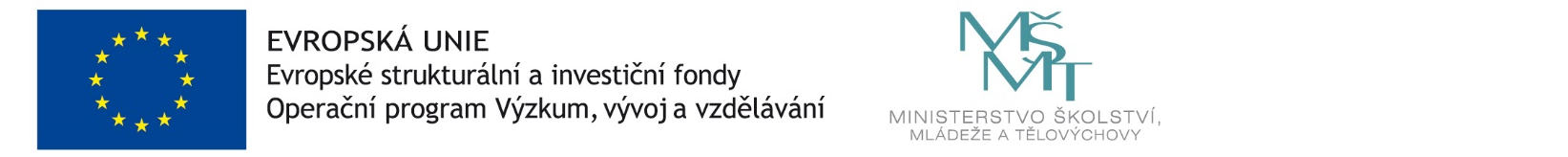 